关于组织申报广东省2017年高新技术企业培育库入库企业的通知    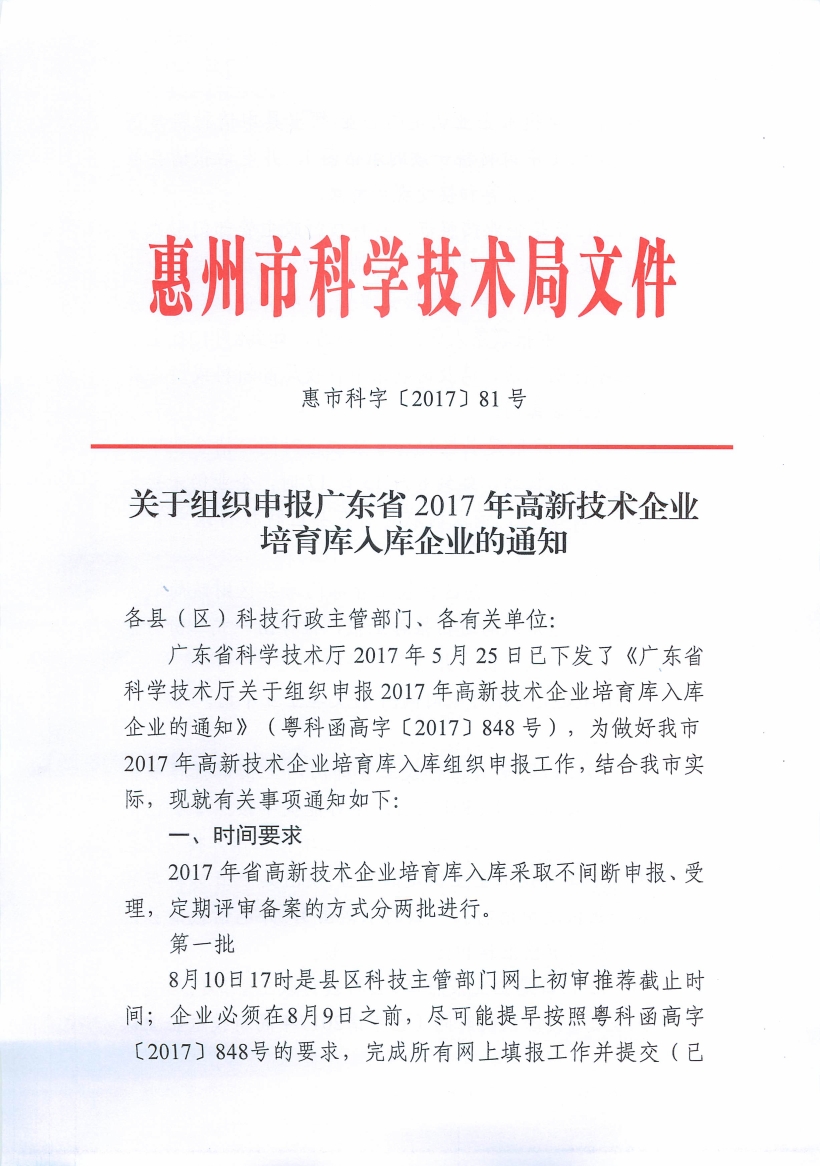 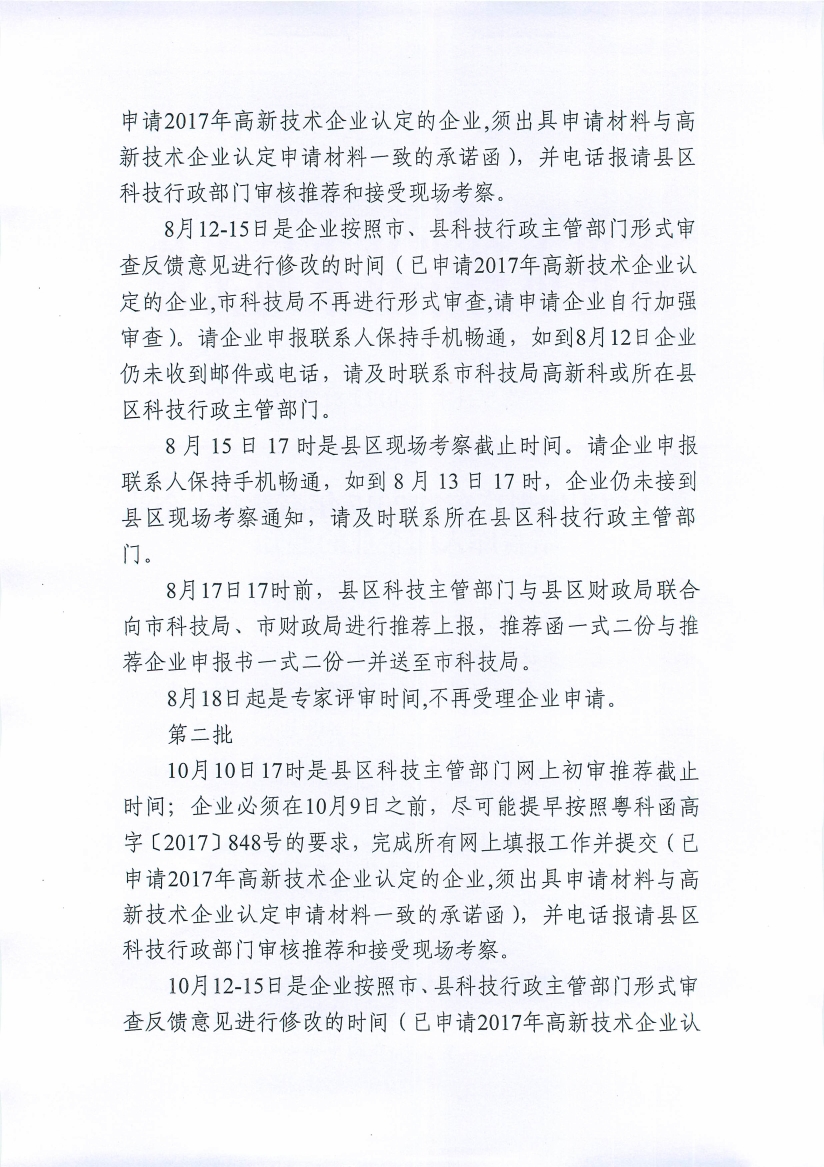 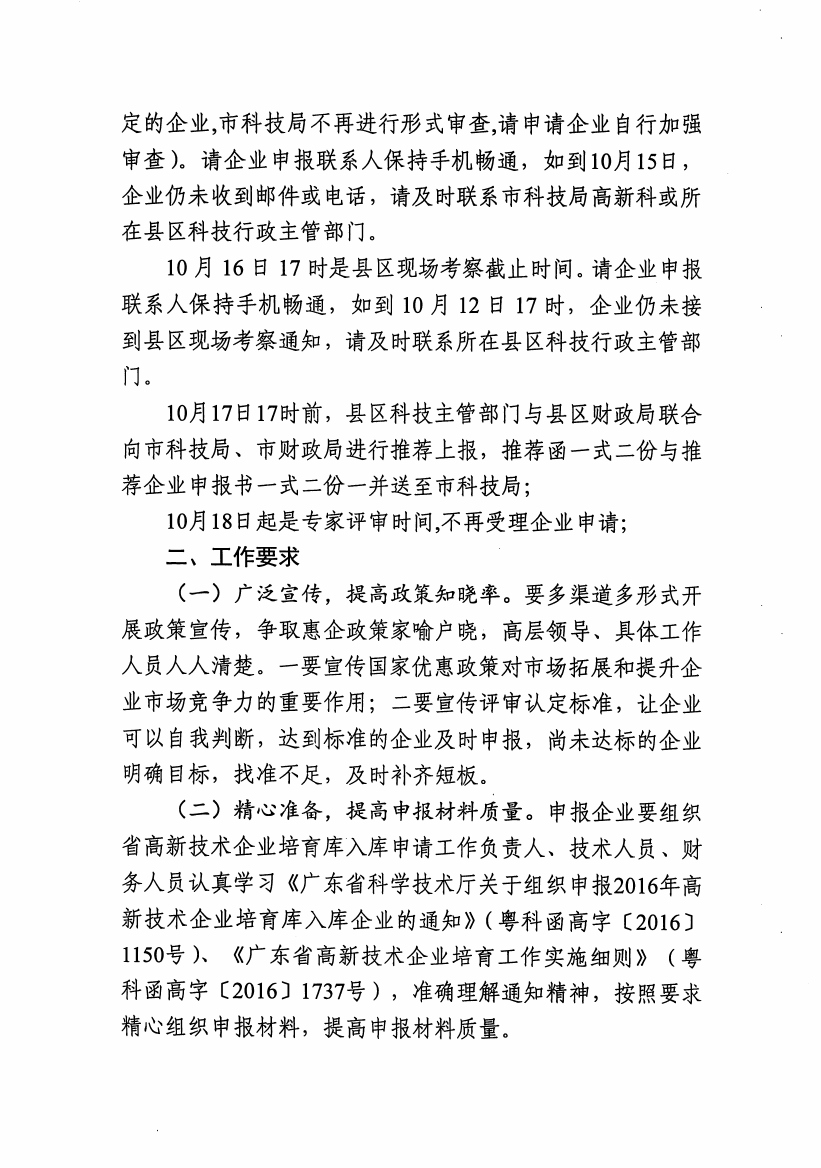 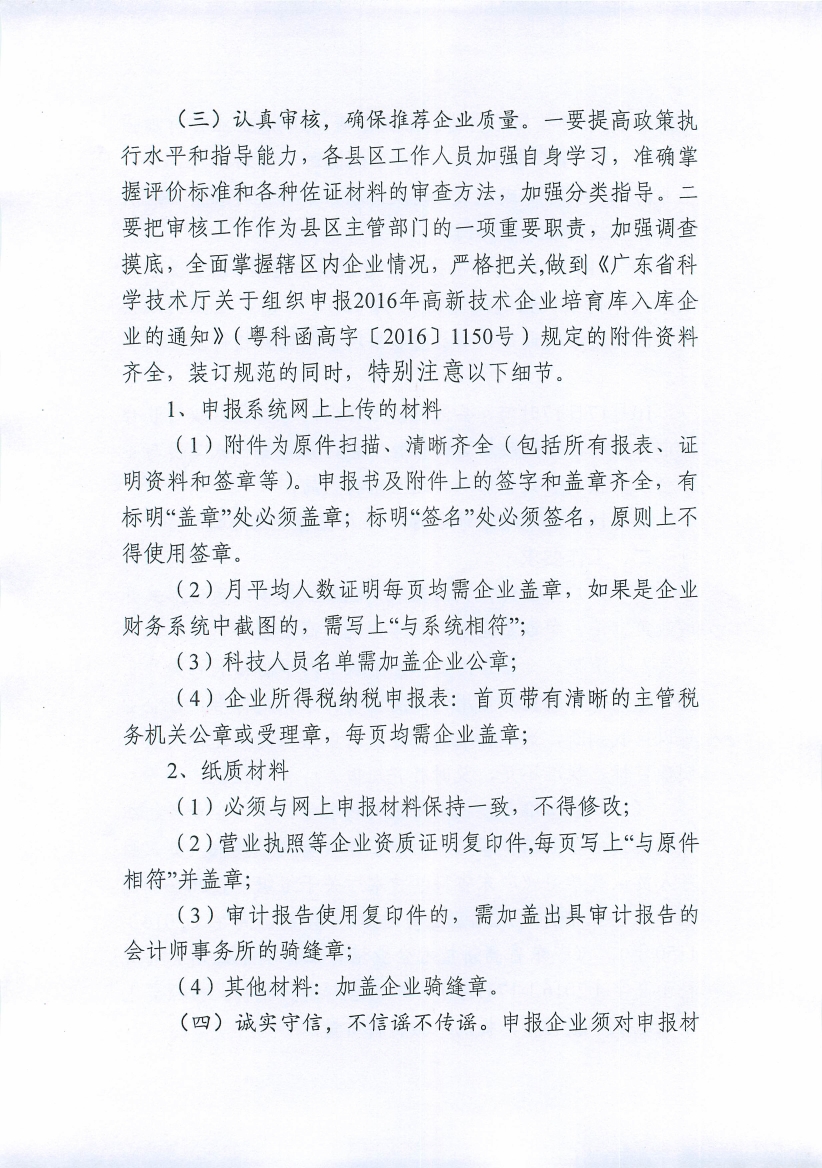 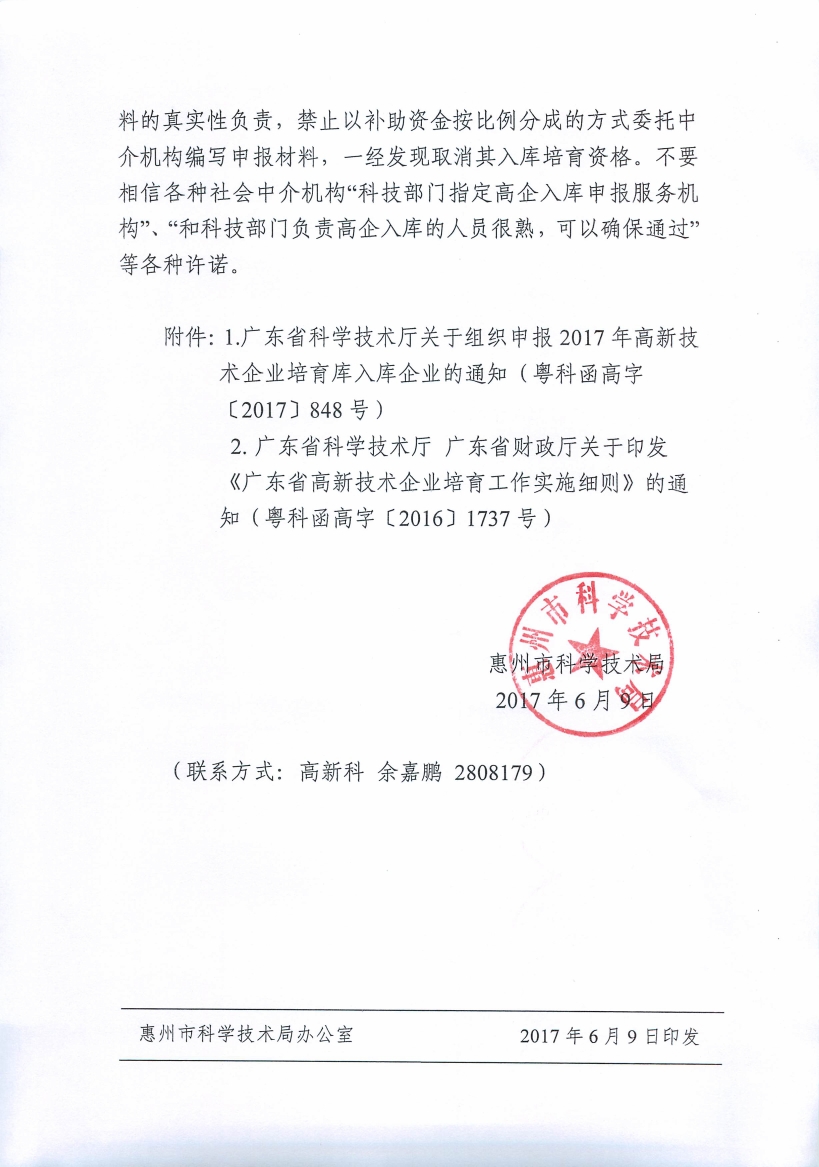 